CURRICULUM VITAE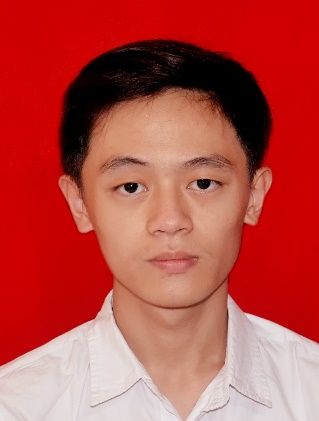 DATA PRIBADINama					: Eben HaezerTempat, Tanggal Lahir			: Jakarta, 13 Februari 1999Jenis Kelamin				: Laki-LakiAgama					: KristenTinggi / Berat Badan			: 168 cm / 51 kgAlamat					: Jl. Bukit Tanah Sereal I No. 5 a, TamboraTelepon				: 089510241654Status					: Belum MenikahE-mail					: ebennhaezer91@gmail.comDATA PENDIDIKANSekolah Dasar	: SD Kristen Ketapang I, 2006 - 2011SMP					: SMP Kristen Ketapang I, 2011 - 2014SMA					: SMA Kristen Ketapang I, 2014 - 2017KEMAMPUANBerdagangBahasa Inggris AktifVideo EditingPENGALAMAN KERJASPB Indofood PRJ 2017